TAURUS – Sign 8 in Book IIITAURUS – THE BULL: Messiah coming to rule and judge.a TAURUS symbolizes Christ’s fierceness over Satan’s kingdom, yet He is God’s humble servant.The star located in his eye is Aldebahan, which means “The Leader”.ORION – THE HUNTER ORION means “He Who Cometh Forth As Light”. His sword has a Lamb on the handle. The Sword is the WORD, and the Lamb represents the Word made flesh.The Word and flesh are one – Jesus – (refer to John 1:14). The star in his foot is Rigel, which means “The Foot That Crusheth”. A reference to Christ bruising Satan’s head – (refer to Genesis 3:15). His belt has three stars called the THREE KINGS. The star on his left breast is called Bellatrix, which means “Swiftly Coming”.ERIDANUS – THE RIVER – another “deacon” constellation. ERIDANUS means “Overflowing Stream” and “Like A Stream of Brimstone”,  (refer to Isaiah 30:27-33).It flows one direction then turns down-under.It represents fire and brimstone in a river leading to the Lake of Fire.Wrath breaking forth as a flood.AURIGA – THE SHEPHERD – another “deacon” constellation.AURIGA means “The Conductor of The Reigns”.It represents Christ looking after his flock safely in the day of wrath.It shows a mother goat or sheep resting on his arm and a baby sheep in his hand.The cord in his hand is what he uses to bind the enemy.The principle star Capella, the brightest star located in his arm, means “The Band Of Goat or Sheep”. He gathers and protects his flock, both the young and helpless as well as the mature.SUMMARY – TAURUS:    This sign shows the power of Christ over the enemy.    It shows how He cares for the church and gathers it up in His arms.  It also shows the destiny of those who are not His.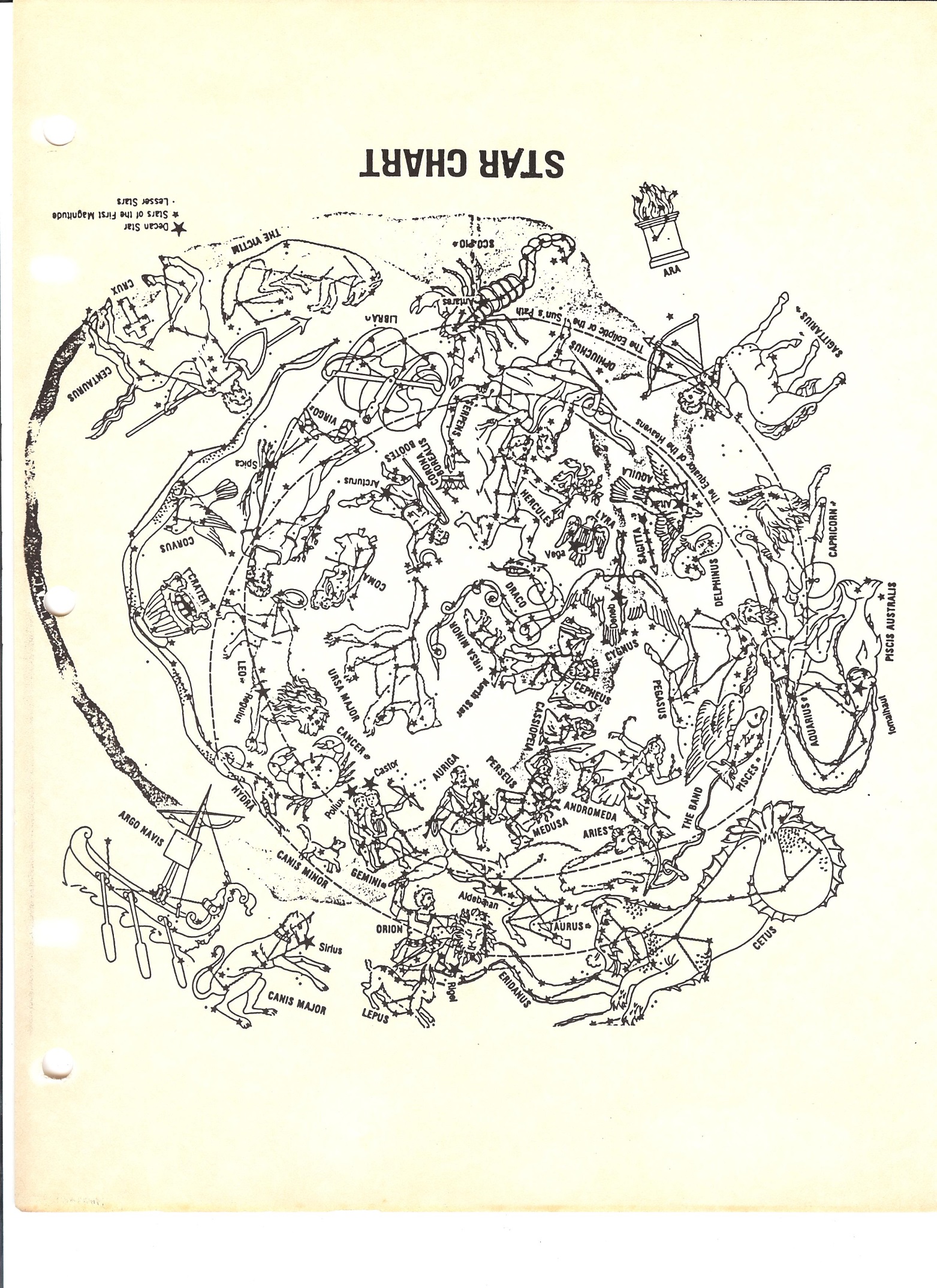 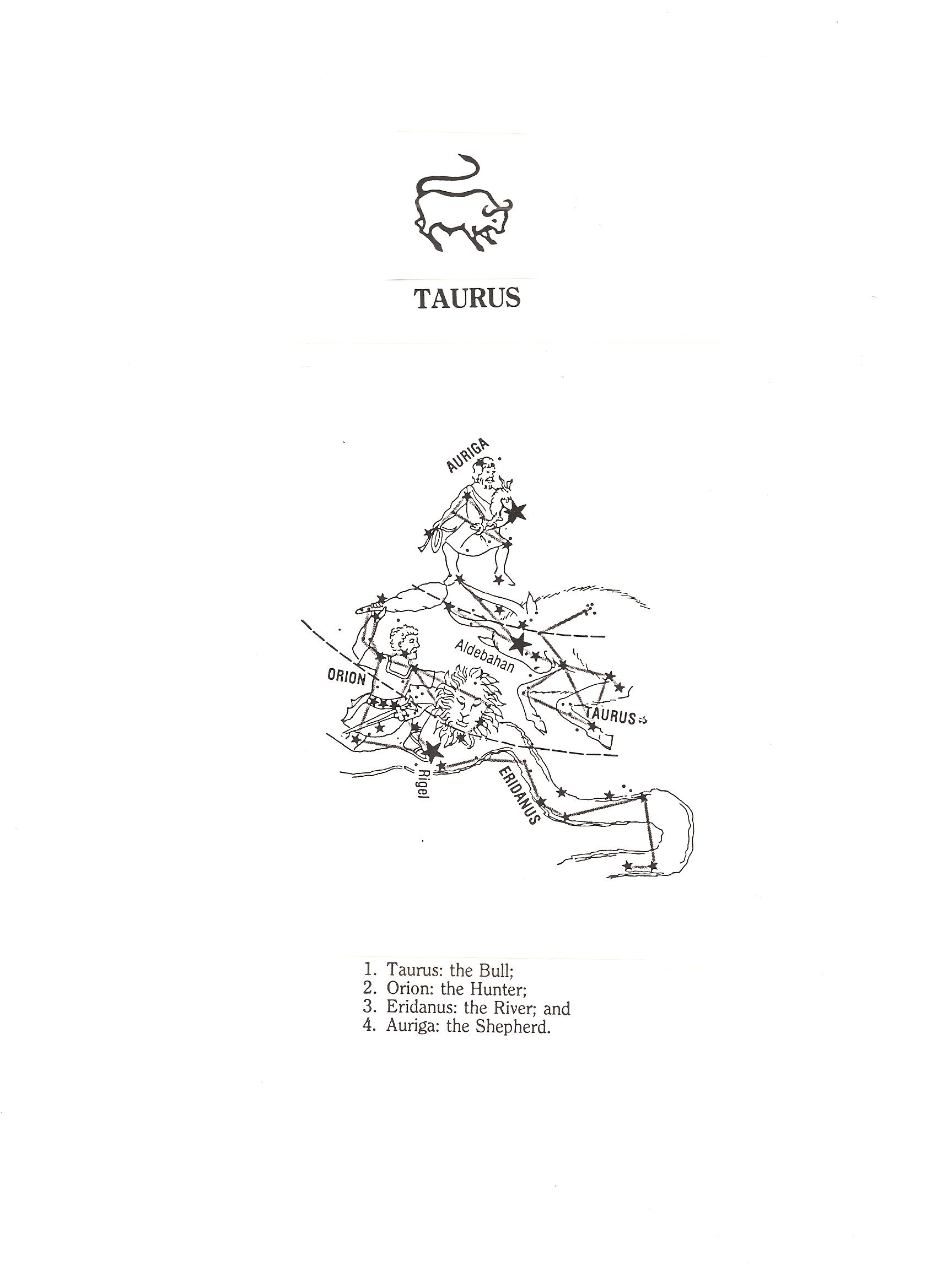 